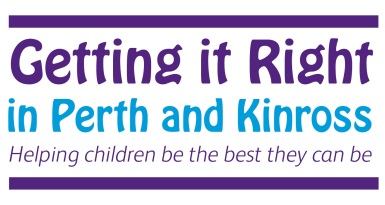 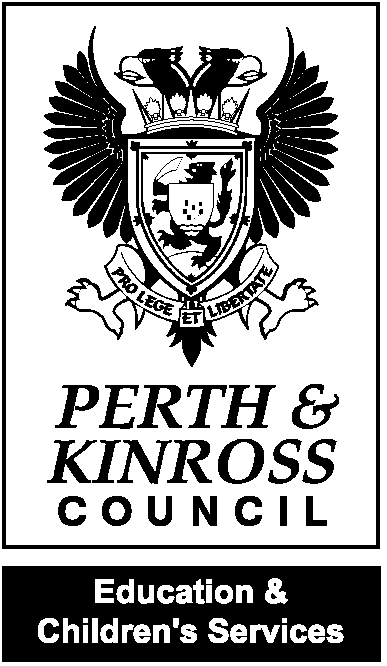 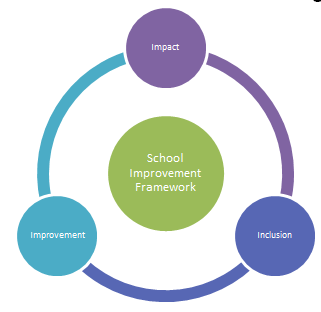    Pa                                                                              School Improvement Plan 2020-2021Aberuthven Primary SchoolThe School Improvement Framework MapNational Improvement Framework –Drivers for ImprovementSchool LeadershipTeacher ProfessionalismParental EngagementAssessment of Children’s progressSchool ImprovementPerformance informationThe ECS Strategic Implementation Plan – Raising Attainment for All 2016 - 2019 will be a key document in supporting schools to use the NIF expectations as part of their improvement journeys.Tayside Plan for Children, Young People and Families 2017-2020Our children will have the best start in life, they will be cared for in nurturing environments and ready to learn;Our children, young people and their families will be meaningfully engaged with learning and combined with high quality learning experiences, all children and young people will extend their potential;Our children and young people will be physically, mentally and emotionally healthy;Our children and young people who experience particular inequalities and disadvantage will achieve health, wellbeing and educational outcomes comparable with all other children and young people;Our children and young people are safe and protected from harm at home, school and in the community.Education ServicesELAVs / LAVsProfessional LearningProfessional DialogueBuilding Capacity in PartnershipSchools & CentresStrategic 3 Year PlanOutcomes and measures of Impact Actions 2018Self-evaluation / Standards and QualityLMG Action Plans will detail the work around outcomes for session 2019-20Support and ScrutinyEducation Scotland – InspectionCare InspectorateValidated Self EvaluationServices for Children’s Scrutiny (Child Protection) PKC OutcomesRaising achievement for all;Supporting vulnerable children and  families;Improving the quality of life for individuals and communities; andEnabling the delivery of high quality public servicesP & K Community Plan 2017-2027Giving every child the best start in lifeDeveloping educated, responsible and informed citizensPromoting a prosperous, inclusive and sustainable economySupporting people to lead independent, healthy and active livesCreating a safe and sustainable place for future generations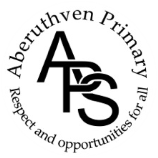 Aberuthven Primary School Curriculum RationaleAberuthven Primary School Curriculum RationaleAberuthven Primary School Curriculum RationaleValuesThe totality of learning experienced by all our children enables them to develop the knowledge, skills and attributes to be lifelong successful learners, confident individuals, responsible citizens and effective contributors in a global society.All stakeholders effectively work together to provide a nurturing, inclusive, relevant and motivating learning environment for all.Each child is actively involved in planning and assessing their own learning and next steps and their achievements are celebrated.Totality of the CurriculumAll members of our School community are involved in both planned and spontaneous opportunities which develop the life and ethos of the school.Our pupils are discrete subject development and interdisciplinary learning designed around contexts which are relevant and meaningful to our children.Opportunities are planned for all children to develop and achieve their potential as individuals.Learning and TeachingAll staff have a shared understanding of effective learning and teaching approaches which are embedded in practice consistently across the school. A variety of high quality strategies and tools are employed appropriately and effectively to ensure that each child is engaged, challenged and enjoying their learning. These include cooperative learning, active learning, outdoor learning and use of appropriate technologies.Experiences and OutcomesAll the Experiences and Outcomes are used to plan relevant meaningful learning experiences for every child. This ensures consistent, progressive development of their knowledge, skills and attributes.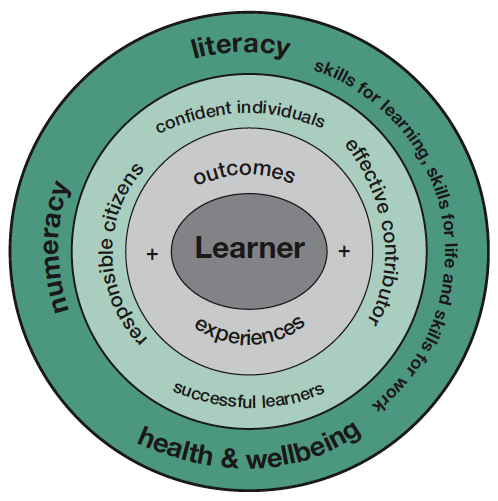 EntitlementsEach child experiences a broad, coherent, relevant curriculum which meets their needs.  All children have appropriate opportunities to develop the skills for learning, life and work, including the skills and attributes of the four capacities, and can talk about their progress in this area.All our children engage in learning experiences which enable them to develop their understanding of our world and Scotland's place in it, supported by their families and our community.Our children, families, staff and community have high expectations of themselves and the school and play a significant role in improving our school. Every child experiences success.SupportTransition support at all levels and stages demonstrates best practice in ensuring each child is supported appropriately.All stakeholders are clear about agreed policy and practice in this area. Support needs for each child are identified, addressed and reviewed as needed to ensure that learning experiences meet their needs and that we make best use of all available resources.PrinciplesThe seven principles of curriculum design underpin all planned learning experiences and are consistently used as an integral part of the quality assurance process.AssessmentThe continuous cycle of learning, teaching and assessment is built on a sound foundation underpinned by the principles of Assessment for Learning. School, LMG, PKC and national moderation processes enable us to make sound judgements about each learner's progress which is supported by a bank of good quality evidence demonstrating breadth, challenge and application of knowledge, skills and attributes.School Improvement Plan  - Priorities and Outcomes  What are the outcomes that you plan to achieve for your children, young people and families for this session?School Improvement Plan  - Priorities and Outcomes  What are the outcomes that you plan to achieve for your children, young people and families for this session?School Improvement Plan  - Priorities and Outcomes  What are the outcomes that you plan to achieve for your children, young people and families for this session?School Improvement Plan  - Priorities and Outcomes  What are the outcomes that you plan to achieve for your children, young people and families for this session?SIP Priorities – Term 1 2020/2021We will prioritise Improvement Outcome 2 along with Recovery Planning in the interim, focusing on the safe re-opening of our School in line with PKC and Scottish Government guidance.SIP Priorities – Term 1 2020/2021We will prioritise Improvement Outcome 2 along with Recovery Planning in the interim, focusing on the safe re-opening of our School in line with PKC and Scottish Government guidance.SIP Priorities – Term 1 2020/2021We will prioritise Improvement Outcome 2 along with Recovery Planning in the interim, focusing on the safe re-opening of our School in line with PKC and Scottish Government guidance.SIP Priorities – Term 1 2020/2021We will prioritise Improvement Outcome 2 along with Recovery Planning in the interim, focusing on the safe re-opening of our School in line with PKC and Scottish Government guidance.Improvement Outcome 2: Feedback at all LevelsTo further empower pupil voice at all levels across our whole school community.Improvement Outcome 2: Feedback at all LevelsTo further empower pupil voice at all levels across our whole school community.Improvement Outcome 2: Feedback at all LevelsTo further empower pupil voice at all levels across our whole school community.Improvement Outcome 2: Feedback at all LevelsTo further empower pupil voice at all levels across our whole school community.NIF Priority: -Closing the attainment gap between the most and least disadvantaged children-Improvement in children’s health and wellbeing-Parental EngagementNIF Driver(s): -School Leadership-Teacher Professionalism-Parental Engagement-Assessment of Pupil  Progress-Performance Information-Local Community EngagementHGIOS4 QI(s): 1.3 Leadership of Change2.4 Personalised Support2.5 Family Learning2.7 Partnerships3.1 Ensuring Wellbeing, equality and inclusionHGIOS4 QI(s): 1.3 Leadership of Change2.4 Personalised Support2.5 Family Learning2.7 Partnerships3.1 Ensuring Wellbeing, equality and inclusionSchool Lead: Headteacher                         Class Teachers                         PSAsCompletion Date: May 2021Review Date:  November 2020                          February 2021                          April 2021Review Date:  November 2020                          February 2021                          April 2021What impact will you measure?How will you measure it?How will you measure it?Progress at Review DatePupils feel that their voice is heard in shaping the future of our School.Pupils taking part in self-regulation lessons to support their ability to share their opinions in a calm and constructive manner. Ensure that restorative practise is embedded across our School community consistently.The readiness of a core group of pupils to access their learning.Pupils participation in ‘Rights Respecting School’ activities, exploring their own Rights and embracing the opportunity to share their ideas, opinions through a variety of feedback methods.Pupils using RRS language in restorative discussions, in class and throughout their school/home life.Nurturing conversation and approaches taking place throughout the School.Planned opportunites for pupils to practise using their voice. sharing opinions eg. Pupil groups, committees, pupil council, visitors, intergenerational volunteers etc.Pupils will feedback to staff through questionnaire their ability to self- regulate in August and again in January.Pupils will share in HGIOS feedback whether the feel their voice helps to shape the future of our school and whether they feel they are listened to and have their opinions taken on board.Pupil ‘refresher’ in restorative practise via Assembly and Circle Time discussion.All Staff to use restorative practise in supporting pupil behaviour and choices.Use of Wellbeing Webs/ HGIOS feedback, pupils check ins, assembly reflective discussion, rights respecting Schools as a forum for discussion to obtain pupil feedback. These should be completed in an ongoing cycle throughout the year to accumulate a picture of pupil confidence and readiness to access their learning.Pupils participation in ‘Rights Respecting School’ activities, exploring their own Rights and embracing the opportunity to share their ideas, opinions through a variety of feedback methods.Pupils using RRS language in restorative discussions, in class and throughout their school/home life.Nurturing conversation and approaches taking place throughout the School.Planned opportunites for pupils to practise using their voice. sharing opinions eg. Pupil groups, committees, pupil council, visitors, intergenerational volunteers etc.Pupils will feedback to staff through questionnaire their ability to self- regulate in August and again in January.Pupils will share in HGIOS feedback whether the feel their voice helps to shape the future of our school and whether they feel they are listened to and have their opinions taken on board.Pupil ‘refresher’ in restorative practise via Assembly and Circle Time discussion.All Staff to use restorative practise in supporting pupil behaviour and choices.Use of Wellbeing Webs/ HGIOS feedback, pupils check ins, assembly reflective discussion, rights respecting Schools as a forum for discussion to obtain pupil feedback. These should be completed in an ongoing cycle throughout the year to accumulate a picture of pupil confidence and readiness to access their learning.School Improvement Plan  - Priorities and Outcomes  Improvement Outcomes which are currently on holdSchool Improvement Plan  - Priorities and Outcomes  Improvement Outcomes which are currently on holdSchool Improvement Plan  - Priorities and Outcomes  Improvement Outcomes which are currently on holdSchool Improvement Plan  - Priorities and Outcomes  Improvement Outcomes which are currently on holdImprovement Outcome 3: Teaching & LearningTo embed consistent Teaching & Learning Strategies and Assessment techniques across our whole School.Improvement Outcome 3: Teaching & LearningTo embed consistent Teaching & Learning Strategies and Assessment techniques across our whole School.Improvement Outcome 3: Teaching & LearningTo embed consistent Teaching & Learning Strategies and Assessment techniques across our whole School.Improvement Outcome 3: Teaching & LearningTo embed consistent Teaching & Learning Strategies and Assessment techniques across our whole School.NIF Priority: -Teaching, Learning & Assessment-Closing the attainment gap between the most and least disadvantaged childrenNIF Driver(s): -School Leadership-Teacher Professionalism-Parental Engagement-Assessment of Pupil  Progress-Performance InformationHGIOS4 QI(s): 1.2 Leadership of Learning2.2 Curriculum2.3 Learning, teaching and assessment3.2 Raising Attainment and achievementHGIOS4 QI(s): 1.2 Leadership of Learning2.2 Curriculum2.3 Learning, teaching and assessment3.2 Raising Attainment and achievementSchool Lead: HeadteacherCompletion Date: May 2021Review Date: November 2020                          February 2021                          April 2021Review Date: November 2020                          February 2021                          April 2021What impact will you measure?How will you measure it?How will you measure it?Progress at Review DateConsistent approach to planning, teaching and assessment  across our whole School.Agreed quality resources used to support the planning, teaching and assessment across our whole School.Wide range of formative and summative assessment tools used to support Teacher judgement.Raised levels of attainment in a core group of pupils.Parents are aware of how learning is planned, taught and assessed in our School.Use of a variety of agreed assessment tools.Use of Tracking & Monitoring and Tracking Grid sheet.Staff to discuss and agree whole school planning methods- weekly, termly, annual planners.HT to feedback on planning and assessment tracking as per Monitoring and Moderation timetable.Collegiate discussion to ensure continuity of approach in planning, teaching and assessment.Staff to agree strategies used across the whole school community.Review the attainment of a small cohort of pupils and additional support need to close the attainment gap.Information Open Evenings for Parents.Information shared with Parents regarding our whole School approach to Teaching, Learning and Assessment.Use of a variety of agreed assessment tools.Use of Tracking & Monitoring and Tracking Grid sheet.Staff to discuss and agree whole school planning methods- weekly, termly, annual planners.HT to feedback on planning and assessment tracking as per Monitoring and Moderation timetable.Collegiate discussion to ensure continuity of approach in planning, teaching and assessment.Staff to agree strategies used across the whole school community.Review the attainment of a small cohort of pupils and additional support need to close the attainment gap.Information Open Evenings for Parents.Information shared with Parents regarding our whole School approach to Teaching, Learning and Assessment.